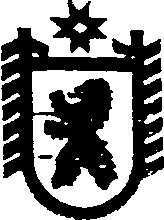 Республика КарелияАДМИНИСТРАЦИЯ СЕГЕЖСКОГО МУНИЦИПАЛЬНОГО РАЙОНАПОСТАНОВЛЕНИЕот  31  октября  2017  года  №  784   СегежаОб утверждении состава комиссии по поступлению и выбытию активов муниципальной казны Сегежского муниципального района Администрация Сегежского муниципального района  п о с т а н о в л я е т:1. Утвердить прилагаемый состав комиссии по поступлению и выбытию активов муниципальной казны Сегежского муниципального района (далее – комиссия).2. Пункт 3 постановления администрации Сегежского муниципального района от 27 мая 2014 г. № 727 «О комиссии по поступлению и выбытию активов муниципальной казны Сегежского муниципального района» признать утратившим силу.           3. Отделу информационных технологий и защиты информации администрации Сегежского муниципального района (Т.А.Слиж) обнародовать настоящее постановление   путем размещения официального текста настоящего постановления в  информационно-телекоммуникационной сети «Интернет» на официальном сайте администрации Сегежского муниципального района  http://home.onego.ru/~segadmin.          И.о. главы администрацииСегежского муниципального района                                                               Е.Н. АнтоноваРазослать: в дело, УД, УЭР, ЮО, ОБУ, КУМИиЗР.                                                                                             УТВЕРЖДЕН                                                                            постановлением администрации                                                                             Сегежского муниципального района                                                                              от  31 октября 2017 г. №  784«СОСТАВкомиссии по поступлению и выбытию активов муниципальной казны Сегежского муниципального районаГашкова А.А.   - председатель комитета по управлению муниципальным                                             имуществом и земельными ресурсами администрации                                             Сегежского   муниципального   района (председатель комиссии)Вытегорова О.Я. - начальник отдела бухгалтерского учета администрации                                            Сегежского муниципального района (заместитель председателя комиссии)Мокрецова М.Г. - главный специалист комитета по управлению                                              муниципальным имуществом и земельными ресурсами                                              администрации   Сегежского   муниципального  района                                              (секретарь комиссии)Члены комиссии:Раутанен О.А. - начальник управления экономического развития                                               администрации Сегежского муниципального района Зинкина Л.Ю.     -  ведущий специалист бухгалтерского учета администрации                               Сегежского муниципального районаРепешова Г.Д.     -  начальник управления делами администрации  Сегежского Сегежского муниципального районаШибкова Н.В.        -  начальник юридического отдела администрации Сегежского муниципального района________________